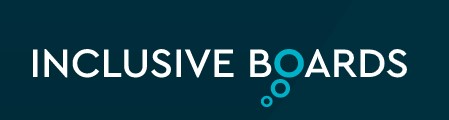 Person SpecificationRecruiterRecruiterRecruiterRecruiter Job Title:RecruiterJob Category:AssociateDepartment/Group:Search & AdvisoryReports to:Location:London/NottinghamTravel Required:MinimalLevel/Salary Range:Regional role, commensurate with experiencePosition Type:Full-timeLine managementNFinance managementNJob Purpose:Inclusive Boards (IB) is an executive search and advisory firm that specialises in equality, diversity and inclusion. We support organisations and sectors in their efforts to develop more diverse boards, senior leadership teams and stronger governance structures. Our services include Executive Search, Advisory, and Diversity and Inclusion Training. The postholder will play a senior role in all aspects of undertaking search activity (100%)Role and Responsibilities - Executive SearchResearching companies and identifying potential businessDevelop creative sourcing strategies and relationships that focus efforts on diversity outreachAdvise on new sourcing strategies for rolesAccount lead for clientsForging excellent relationships with clients and candidatesFiltering applications, reviewing CVsMaintain talent pools and communities of candidates for each role using CRM systemEnsure positions are filled within the agreed timescales and agreed key performance indicators by vetting candidates, interviewing and assessing skills prior to longlisting and or shortlistingCreate an intellectually stimulating recruitment experience for candidatesUndertake meetings with candidates and clients Offer direct support to colleaguesEnsuring that standards of work are upheld with personal and peers to ensure consistency, quality and complianceProducing data/reports as and when required.Performing any other reasonable duties as directed by line management. Company ResponsibilitiesLeading by example as a role model for Inclusive Boards values and professional standards as an executive search agency and consultancySupporting continuous improvement in your own areas of responsibilityAssisting with the delivery of business and corporate plans for your areaThis list should not be regarded as exhaustive and the post holder will be expected to deliver other duties relevant and appropriate to this post.CRITERIAEssential (E)Desirable (D)QualificationsA degree in Recruitment Leadership,  International Human Resource Management or similar.DSkills/competencesExcellent written and oral communication skills, and the ability to communicate clearly and effectively and appropriately to various audiencesExperience of implementing new initiatives and delivering projectsAbility to think creatively to solve problemsAbility to build effective working relationships with large organisations and multiple higher level authority contactsCollaborative worker and team playerSkills in analysing evidence and drawing appropriate conclusionsEKnowledgeKnowledge of a range of qualitative and quantitative research methodologiesKnowledge of legal hiring practices, policies and procedures related to equality and diversity and the legal framework and business and management principles involved in strategic planning. An understanding of recruitment practices and proceduresBasic GDPR data regulationsDPrevious experienceExperience of working in recruitment at Executive Level in a range of sectorsLine management responsibility, taking ownership of large-scale strategic projects with supportExperience of managing a budgetExperience of dealing with enquiries using a range of communication methods(These can be in the context of academic experience as well as work experience)DSpecial Attributes: Exceptional attention to detail; high levels of accuracyAdditional You will be required to evidence the essential criteria in your application, and if successful, at interview. Additionally, you may also be required to complete online tests, exercises, scenarios and/or psychometric testing.  Details of this will be provided if you are successfully shortlisted for an interview. The successful applicant will be trained on our CRM system and on GDPR regulations and processes and will be expected to adhere to legal guidelines.